Утверждено приказом№ 64  от 27.08.2020г.по СОШ № 24 имени Бориса РукавицынаПоложениео порядке предоставления социальной услуги по обеспечению бесплатным горячим питанием обучающихся в СОШ № 24 имени Бориса РукавицынаОбщие положенияПоложение о порядке предоставления социальной услуги по обеспечению и организации горячего питания обучающимся СОШ №24 имени Бориса Рукавицына (далее Положение) разработано на основании Федерального Закона «Об образовании от 29.12.2012г. № 273-ФЗ в Российской Федерации», Закона Ярославской области от 19 декабря 2008г. № 65-3 «Социальный кодекс Ярославской области» (далее - Социальный кодекс), Закона «О внесении изменений в закон Ярославской области «Социальный кодекс Ярославской области» от 19.08.2020 № 55-3, постановления Правительства Ярославской области от 26 декабря 2018 г. № 964-п «О внесении изменений в постановление Администрации области от 21.08.2006 № 178-а», Постановления Администрации городского округа город Рыбинск от 30.12.2011 года №4610 (с изменениями от 03.09.2012 № 3375, от 28.12.2012 № 4927, от 03.02.2015 №280, от 22.01.2019 №178, от 16.09.2020 №2112), Приказа Департамента образования Администрации городского округа город Рыбинск «О предоставлении бесплатного питания в общеобразовательных учреждениях городского округа город Рыбинск, организации работы по направлению в 2020-2021 году» от 22.09.2020 и определяет организацию предоставления бесплатного питания обучающимся муниципальном общеобразовательном учреждении средней общеобразовательной школе № 24 имени Бориса Рукавицына (далее — СОШ № 24 имени Бориса Рукавицына)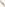 Действие Положения распространяется на обучающихся школы, имеющих в соответствии со статьей 37 Федерального закона и статьёй 63 п. 1 Социального кодекса право на получение бесплатного питания.Стоимость предоставляемого бесплатного питания и нормы обеспечения бесплатным горячим питанием на одного обучающего в день устанавливается Правительством Ярославской области.Порядок предоставления бесплатного питанияСоциальной услугой по обеспечению бесплатным горячим питанием пользуются обучающиеся 1-11 классов следующих категорий:Бесплатное одноразовое горячее питаниеобучающиеся по программам начального общего образования;признанных инвалидами;состоящих на учете в противотуберкулезном диспансере;находящихся под опекой, опекунам которых не выплачиваются средства на содержание ребенка;из малоимущих семей;оба родителя которых являются инвалидами 1 и 2 групп по зрению;в возрасте до 18 лет, эвакуированных и перемещенных из зон отчуждения и отселения, проживания с правом отселения, включая тех, кто на день эвакуации находился во внутриутробном состоянии, а также детей первого и последующего поколения граждан, родившихся после радиоактивного облучения в результате Чернобыльской аварии одного из родителей;детям из многодетных семей (за исключением детей из многодетных семей, имеющих статус малоимущих);находящихся в трудной жизненной ситуации, социально опасном положении и имеющих проблемы в установлении права на бесплатное питание (по решению межведомственной комиссии).двухразовое бесплатное горячее питание:детей многодетных семей, имеющих статус малоимущих;детей с ограниченными возможностями здоровья, обучающихся по адаптированным общеобразовательным программам в соответствии с заключением и рекомендациями ПМПК.Право на получение социальной услуги сохраняется за обучающимся, достигшим возраста 18 лет и продолжающим обучение в СОШ № 24 имени Бориса Рукавицына, до окончания обучения.Социальная услуга по обеспечению бесплатным горячим питанием предоставляется на основании заявления родителя (законного представителя) и документов, подтверждающих право на получение бесплатного горячего питания.Заявление о получении социальной услуги по обеспечению бесплатным горячим питанием подаётся родителями (законными представителями) по утвержденной форме ежегодно в СОШ № 24 имени Бориса Рукавицына с момента зачисления ребенка на обучение по программам начального общего образования либо с момента возникновения права на получение бесплатного горячего питания.Заявления о предоставлении бесплатного питания, поданные в период с 01 июня до 29 августа текущего года, рассматриваются до 01 сентября текущего года; поданные после 29 августа текущего года в течение трёх рабочих дней с момента регистрации.При необходимости администрация СОШ № 24 имени Бориса Рукавицына в течение трёх рабочих дней обращается в Департамент по социальной защите населения городского округа город Рыбинск с запросом о подтверждении права на социальную льготу. В этом случае заявление рассматривается после получения официального ответа.Администрация СОШ № 24 имени Бориса Рукавицына принимает решение либо предоставить бесплатное горячее питание обучающемуся, либо, при отсутствии оснований, отказать в предоставлении бесплатного питания.Директор СОШ № 24 имени Бориса Рукавицына издает приказ о предоставлении бесплатного горячего питания обучающимся, в отношении которых принято решение согласно заявлению о предоставлении бесплатного питания. Бесплатное горячее питание предоставляется на указанный в заявлении период, но не более чем до конца учебного года. Право па получение бесплатного горячего питания возникает с учебного дня, следующего за днём принятия положительного решения и издания приказа о предоставлении горячего бесплатного питания.Горячее питание обучающихся льготных категорий организуется в столовой СОШ № 24 имени Бориса Рукавицына согласно утвержденному графику.Бесплатное горячее питание в СОШ № 24 имени Бориса Рукавицына предоставляется обучающимся в дни учебных занятий. Неиспользованное право на получение бесплатного горячего питания не может быть реализовано в другой день.Обучающимся в первую смену, пользующимся социальной услугой по обеспечению бесплатными завтраком и обедом, и обучающимся во вторую смену, пользующимся социальной услугой по обеспечению бесплатными обедом и полдником, одно из питаний возможно предоставлять в виде полноценного обеда с доплатой за первое блюдо в размере суммы, установленной в соответствии с прейскурантом обслуживающей организации МУП «Торговый дом «На Сенной». Замена второго питания льготников на полноценный обед с родительской доплатой осуществляется исключительно в добровольном порядке.Обучающимся по состоянию здоровья на дому и относящимся к указанным категориям, получающим бесплатное питание в период образовательной деятельности (за исключением горячего одноразового питания обучающихся 1-4 классов из средств федерального бюджета, если  не будет принято на уровне Федерации или региона иного решения) организуется выдача набора продуктов школьного питания на сумму стоимости питания обучающихся, предоставляемого обслуживающей организацией МУП «Торговый дом на Сенной» согласно утвержденным Правительством Ярославской области нормам обеспечения бесплатным горячим питанием.Директор СОШ № 24 имени Бориса Рукавицына своим приказом назначает куратора организации питания из числа администрации и лицо, ответственное за ведение документальной отчетности по льготному питанию (в том числе осуществление контроля за питанием детей и ежедневный учет количества фактически полученного обучающимися питания), предоставление информации о количестве обучающихся, получающих льготное питание по всем категориям специалисту отдела развития общего и дополнительного образования (сентябрь-апрель), предоставление до 01 числа месяца, следующего за отчетным, бухгалтерскую отчетность в группу питания МУ «Центр обеспечения функционирования», обеспечение сохранности документов, касающихся получения учащимися бесплатного и льготного питания, в течение трех лет.Контроль организации бесплатного горячего питания возлагается на Администрацию образовательного учреждения, ответственных за организацию питания, классных руководителей.Настоящее Положение действует в части, не противоречащей Конституции Российской Федерации, Закону «Об образовании в Российской Федерации” и иным федеральным законам, действующим нормативным актам Ярославской области и городского округа город Рыбинск.Алгоритм выдачи справок о получении/не получении обучающимися бесплатного горячего питанияДанный порядок разработан с целью упорядочения выдачи в СОШ № 24 имени Бориса Рукавицына справок о стоимости полученного бесплатного горячего питания обучающимися при обращении их родителей (законных представителей) в органы социальной защитынаселения.Родители (законные представители) несовершеннолетнего получают, заполняют и передают бланк заявления на выдачу справки о стоимости бесплатного горячего питания, полученного сыном/дочерью, у секретаря в канцелярии ежедневно (по графику работы).На основании заявления, принятого у родителей (законных представителей) несовершеннолетнего и зарегистрированного в журнале, секретарь передает информацию о запросе сведений о стоимости бесплатного горячего питания, полученного за указанный период, ответственному за учет полученного бесплатного горячего питания.Ответственный за учет полученного бесплатного горячего питания регистрирует заявление и готовит ответ (справку) не позднее трех рабочих дней по запросу в электронном и бумажном виде, сообщает родителям (законным представителям) несовершеннолетнего о времени её получения и передает справку секретарю.